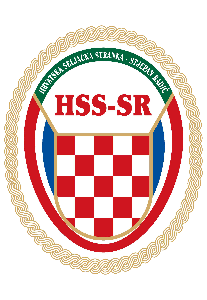         Mjesto i datum potpisivanja					        Vlastoručni potpisIME I PREZIMEDATUM ROĐENJAMJESTO ROĐENJADRŽAVADRŽAVLJANSTVONACIONALNOSTOIBBROJ OSOBNE ISKAZNICE I MJESTO IZDAVANJAMJESTO PREBIVALIŠTA I POŠTANSKI BROJTELEFON/MOBITELE-MAILŠKOLSKA SPREMAZANIMANJEZAPOSLENPODRUČJE POSEBNOG INTERESAOPĆINSKA PODRUŽNICA:GRADSKA PODRUŽNICA:ŽUPANIJSKA ORGANIZACIJA: